Технологическая карта урокаОрганизационная информацияОрганизационная информацияПредметРусский родной языкКласс4УМК«Школа России»ТемаВеб-квест «Красное словцо не ложь»Автор/ы урока (ФИО, должность)Савчук Лариса Васильевна, Попкова Юлия Викторовна учителя начальных классовОбразовательное учреждениеМуниципальное бюджетное общеобразовательное учреждение «Харцызская средняя школа №22»РеспубликаДонецкая Народная РеспубликаГород/поселениег. ХарцызскОписание урока/мероприятия/занятияОписание урока/мероприятия/занятияТип урока (мероприятия, занятия)Дистанционная проектно-исследовательская деятельность Время реализации урока (мероприятия, занятия)40 – 80  минут (1-2 урока)Цели урока (мероприятия, занятия) (образовательные, развивающие, воспитательные)Цели:	дать представление о пословицах, поговорках и фразеологизмах, возникновение которых связано с качествами, чувствами людей;Задачи:мотивировать деятельность учащихся посредством участия в веб-квесте;организовать работу с заданиями на сайте с целью получения школьниками новых знаний;ознакомить с разными Интернет-сервисами, обучать работать с ними с целью поиска, анализа, структурирования, представления информации; Планируемые результатыЗнания, умения, навыки и качества, которые актуализируют/ приобретут/закрепят/др. ученики в ходе урока (мероприятия, занятия)Предметные:Составлять пословицы и определять фразеологизмы;Находить лексическое значение слова с помощью онлайн-словарей;владение ПК;ориентироваться в интернет-пространстве.понимать значение русских пословиц и поговорок;понимать значение фразеологических оборотов; осознавать уместность их употребления в современных ситуациях речевого общения;Личностные:  Формирование позитивного опыта творческой деятельности;Формирование понимания важности научных знаний для жизни человека и развития общества; познавательных интересов, позитивного опыта познавательной деятельности, умения самостоятельно организовывать самостоятельное познание окружающего мира;Метапредметные: использовать наблюдения для получения информации об особенностях изучаемого объекта;работать по предложенному плану;осуществлять анализ объектов с целью выделения их отличительных признаков, синтез; выбирать основания для сравнения, классификации объектов; подводить под понятие, делать выводы;объединять части объекта (объекты) по определенному признаку;определять существенный признак для классификации; классифицировать несложные объекты;Используемые технологииДеятельностный методПроблемно-поисковаяИсследовательскаяИгровая ПроектнаяОборудованиеКомпьютер с выходом в интернетКартон, бумага, клей, ножницы, цветные карандаши или краскиМедиаматериалыhttps://www.youtube.com/watch?v=z7QVdHuzy-Ihttps://www.youtube.com/watch?v=rLe697B6Jv4 https://www.youtube.com/watch?v=F7i_UVX8tL4https://www.youtube.com/watch?v=Og2lyodiey8https://www.youtube.com/watch?v=qBqOjakUjGEИспользованная литература и ресурсы сети Интернет (адреса сайтов)https://lexicography.online/explanatory/efremova/https://www.webnode.ru/?utm_source=button&utm_medium=footer&utm_campaign=free1https://wordwall.net/ruhttps://infourok.ru/vebkvest-kak-raznovidnost-kvest-proekta-1960218.html https://school-science.ru/8/10/42429 Структура урокаОрганизационный момент. Мотивация к учебной деятельности.Постановка учебной задачи.Открытие нового знания.Включение в систему знаний.Оценивание результата работы.Рефлексия. Итог урока.Домашнее задание.Дидактическая структура урокаДидактическая структура урока№, этап урокаДеятельность учителяДеятельность обучающихся1. Организационный момент. Мотивация к учебной деятельностиЗдравствуйте ребята! Сегодня нас ждет увлекательное путешествие по стране Русского родного языка. Но проведем мы его в необычной форме – веб-квест. Для начала давайте узнаем, что такое веб-квест.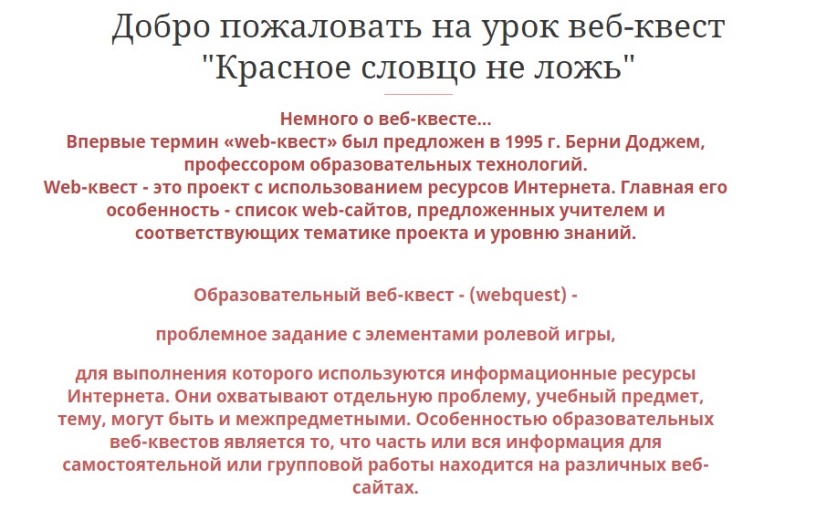 Переходят по ссылке на страницу ГЛАВНАЯhttps://krasnoe-slovco-ne-loz.webnode.ru/Знакомятся с понятием веб-квеста2. Постановка учебной задачиСегодня мы приглашаем вас в путешествие по народному фольклору. Каждый из вас выберет для себя роль одного из животных, поработает с интернет-ресурсами и соберет информацию о его месте в народном творчестве.Результатом вашей работы должна стать книжка-малышка с разделами:-  Обложка с изображением выбранного животного;- Страница 1. Лексическое значение слова;- Станица 2. Фразеологизмы с данным животным;- Страница 3. Пословицы и поговорки о животном;- Страница 4. Загадка о животном;- Страница 5. Животное в устном народном творчестве.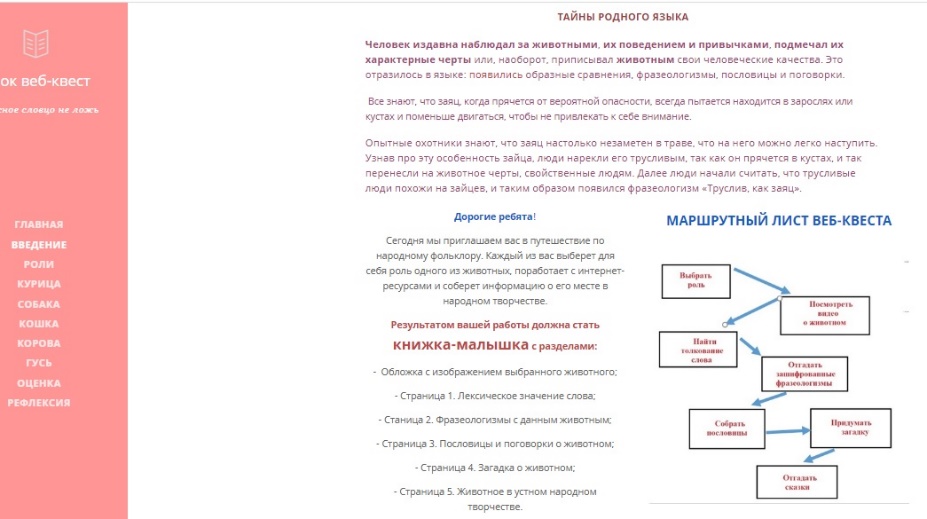 Переходят по ссылке на страницу ВВЕДЕНИЕ https://krasnoe-slovco-ne-loz.webnode.ru/uslugi/3. Открытие нового знанияОзнакомься с маршрутным листом.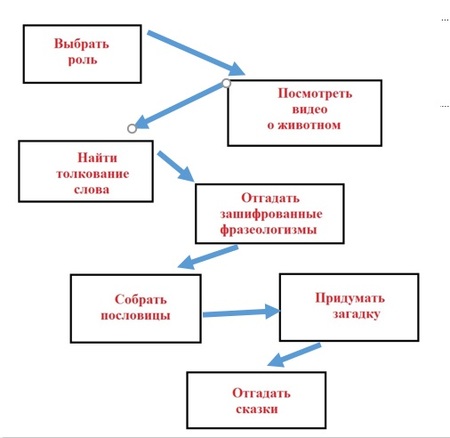 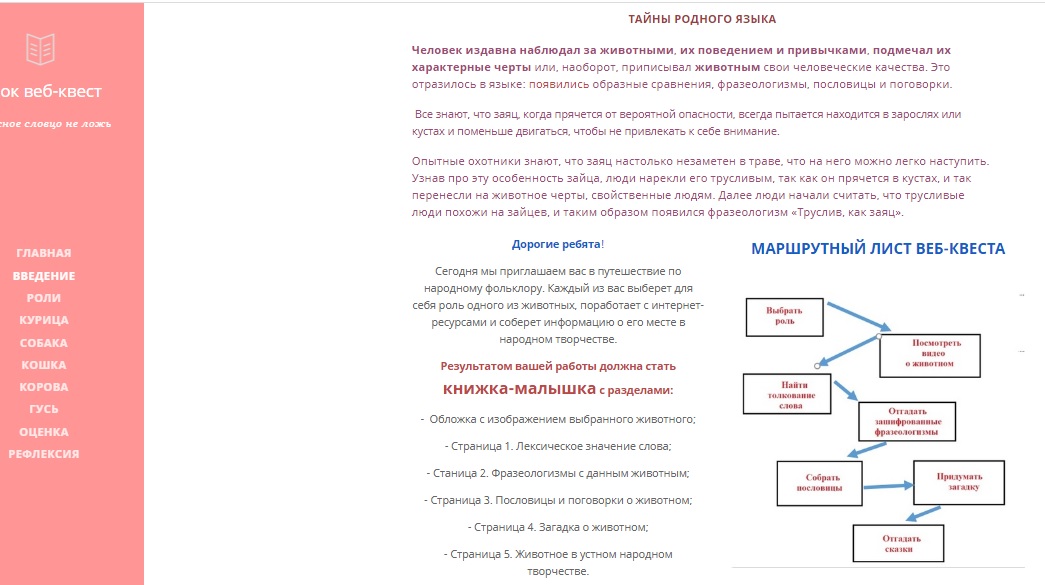 Знакомятся с маршрутным листом, изучают этапы выполнения  проектаhttps://krasnoe-slovco-ne-loz.webnode.ru/uslugi/4. Включение в систему знанийВыбери понравившуюся тебе  роль: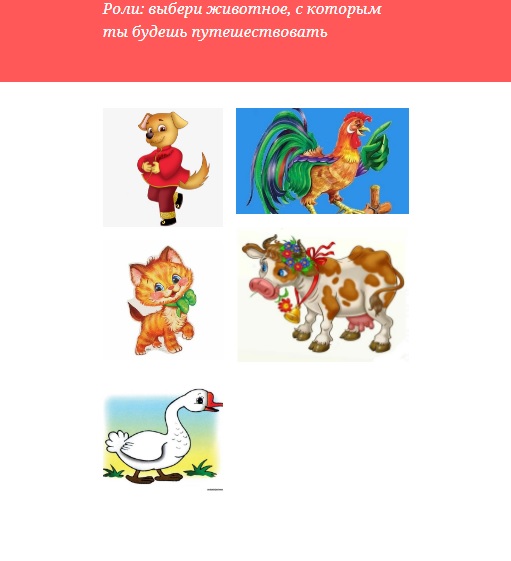 ГусьПосмотри видео;Запиши лексическое значение слова «гусь»; Запищи фразеологизм, который соответствует картинке;Собери пословицы, запиши из в книжку-малышку;Придумай и запиши загадку о гусе;   Определи загаданные сказки, запиши их названия в книжку-малышку. 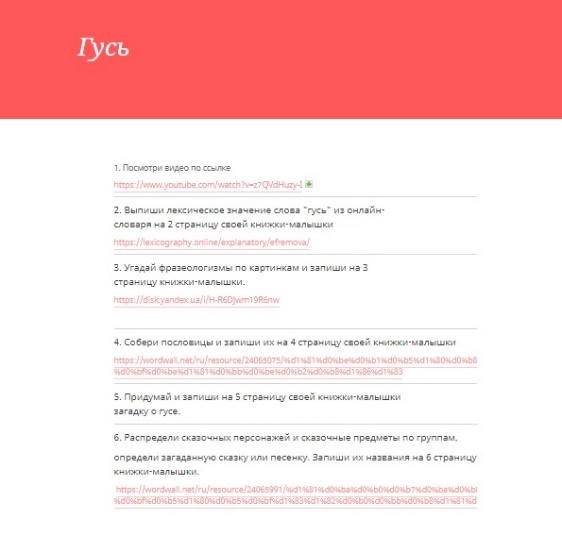 КурицаПосмотри видео;Запиши лексическое значение слова «курица»; Запищи фразеологизм, который соответствует картинке;Собери пословицы, запиши из в книжку-малышку;Придумай и запиши загадку о курице;   Определи загаданные сказки, запиши их названия в книжку-малышку.     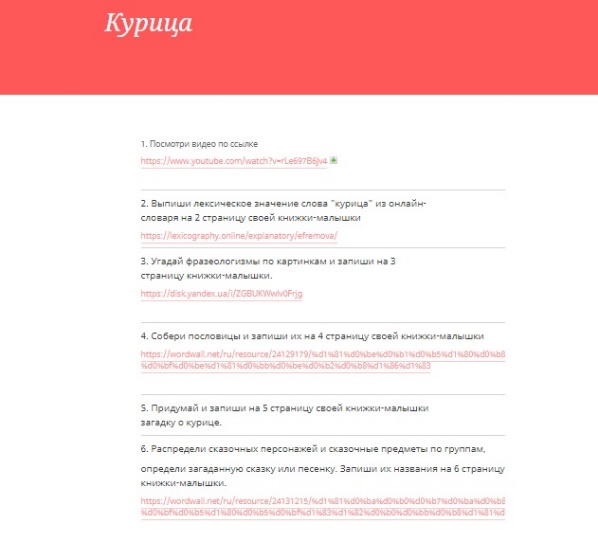 СобакаПосмотри видео;Запиши лексическое значение слова «собака»; Запищи фразеологизм, который соответствует картинке;Собери пословицы, запиши из в книжку-малышку;Придумай и запиши загадку о собаке;   Определи загаданные сказки, запиши их названия в книжку-малышку.  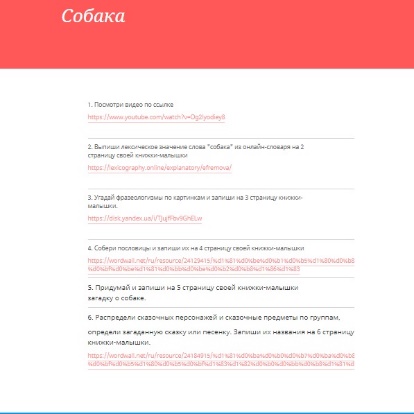 КошкаПосмотри видео;Запиши лексическое значение слова «кошка; Запищи фразеологизм, который соответствует картинке;Собери пословицы, запиши из в книжку-малышку;Придумай и запиши загадку о кошке;   Определи загаданные сказки, запиши их названия в книжку-малышку.    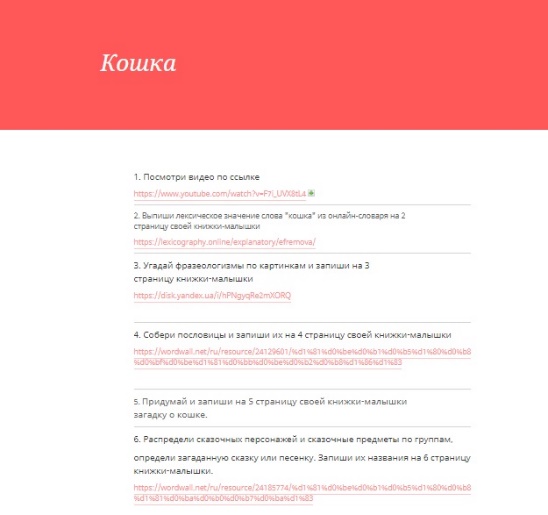 КороваПосмотри видео;Запиши лексическое значение слова «корова»; Запищи фразеологизм, который соответствует картинке;Собери пословицы, запиши из в книжку-малышку;Придумай и запиши загадку о корове;   Определи загаданные сказки, запиши их названия в книжку-малышку.                                               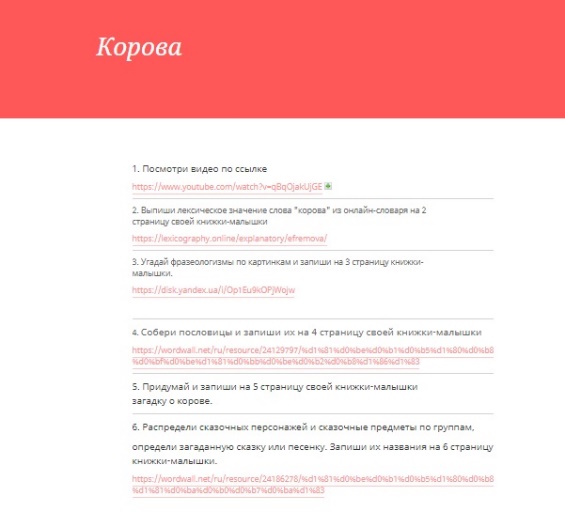 Выбирают понравившуюся рольhttps://krasnoe-slovco-ne-loz.webnode.ru/o-nas/Выполняют предложенные задания, переходя по ссылкам на ресурсы.Смотрят видео, работают со словарем, отгадывают фразеологизмы, собирают пословицы, придумывают загадку, группируют картинки для определения сказки.https://krasnoe-slovco-ne-loz.webnode.ru/gus/Смотрят видео, работают со словарем, отгадывают фразеологизмы, собирают пословицы, придумывают загадку, группируют картинки для определения сказки.https://krasnoe-slovco-ne-loz.webnode.ru/kuritsa/Смотрят видео, работают со словарем, отгадывают фразеологизмы, собирают пословицы, придумывают загадку, группируют картинки для определения сказки.https://krasnoe-slovco-ne-loz.webnode.ru/sobaka/Смотрят видео, работают со словарем, отгадывают фразеологизмы, собирают пословицы, придумывают загадку, группируют картинки для определения сказки.https://krasnoe-slovco-ne-loz.webnode.ru/koshka/Смотрят видео, работают со словарем, отгадывают фразеологизмы, собирают пословицы, придумывают загадку, группируют картинки для определения сказки.https://krasnoe-slovco-ne-loz.webnode.ru/korova/5. Оценивание результата работыТвоя книжка –малышка может быть представлена с помощью видео либо презентована на уроке. Для самооценки проделанной работы воспользуйся информацией на странице ОЦЕНКА https://krasnoe-slovco-ne-loz.webnode.ru/otsenka/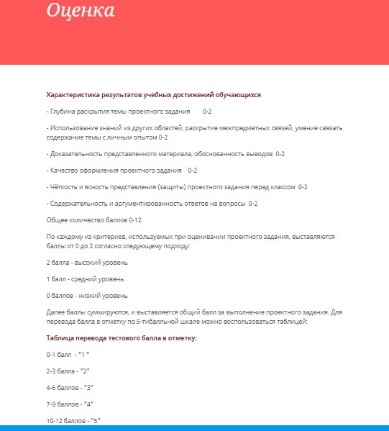 Готовят видео с презентацией продукта, либо составляют устный рассказ о своей книжке.6. Рефлексия. Итог урока.Пройди тест и ответь на несколько вопросов на странице РЕФЛЕКСИЯСпасибо за активное участие!Начало формы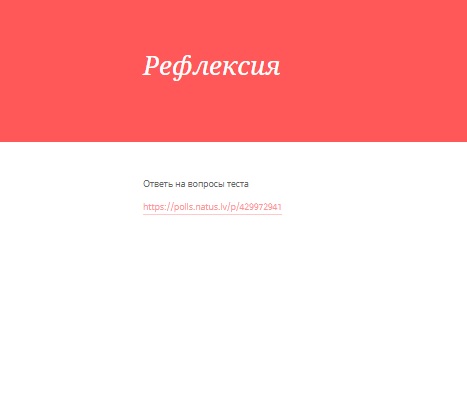 Отвечают на вопросы теста по ссылкеhttps://krasnoe-slovco-ne-loz.webnode.ru/refleksiya/7. Домашнее заданиеОформи свою работу в виде книжки-малышкиСоздают книжку-малышку по алгоритму